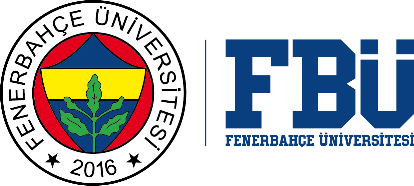 FENERBAHÇE UNIVERSITY GRADUATE SCHOOL          WITHDRAWAL FROM UNIVERSITY (EXMATRICULATION)              …../…../20….Name Surname		 :Student ID		 :Name of Program            :To conduct the withdrawal of the student from the University whose identity is written above, I kindly request for them to be notified about their status of relation to your unit.Student Identification:        ReceivedInstituteDate: 							Signature:NAME OF UNITSTATUS OF     RELATIONUNIT OFFICAL         DATE    SIGNATUREFINANCIAL AFFAIRS DIRECTORATELIBRARY AND DOCUMENTATION DIRECTORATESTUDENT AFFAIRS DIRECTORATEADVISOR